	Vadovaudamasi Lietuvos Respublikos vietos savivaldos įstatymo 16 straipsnio 2 dalies 26 punktu, 18 straipsnio 1 dalimi, Pagėgių savivaldybės taryba n u s p r e n d ž i a:	1. Pakeisti Pagėgių savivaldybės tarybos 2017 m. lapkričio 29 d. sprendimą Nr. T-160 „Dėl turto perdavimo valdyti patikėjimo teise Pagėgių savivaldybės ugdymo įstaigoms“:	1.1. pakeisti Pagėgių savivaldybės Stoniškių pagrindinės mokyklos sąrašą, Vilkyškių  Johaneso Bobrovskio gimnazijos sąrašą, Natkiškių pagrindinės mokyklos sąrašą, Piktupėnų pagrindinės mokyklos sąrašą, Algimanto Mackaus gimnazijos sąrašą, Pagėgių pradinės mokyklos sąrašą, vietoj eilutės:įrašyti eilutę:		1.2. panaikinti turto, perduodamo Pagėgių savivaldybės Pagėgių lopšeliui darželiui, sąrašo eilutę:	2. Sprendimą paskelbti Pagėgių savivaldybės interneto svetainėje www.pagegiai.lt.                     Šis sprendimas gali būti skundžiamas Lietuvos Respublikos administracinių bylų teisenos įstatymo nustatyta tvarka. SUDERINTA:	Administracijos direktorė                                                                                   Dainora Butvydienė   Bendrojo ir juridinio skyriaus vyriausiasis specialistas                                     Valdas VytuvisKalbos ir archyvo tvarkytoja                                                                              Laimutė MickevičienėParengė Laimutė Šegždienė,Turto valdymo skyriaus vedėja                                                                                                                                          Pagėgių savivaldybės tarybos                                                                                                 veiklos reglamento                                                                                  2 priedasSPRENDIMO „dėl PAGĖGIŲ SAVIVALDYBĖS TARYBOS 2017 M. lapkričio 29 D. SPRENDIMO NR. T-160 "DĖL turto perdavimo VALDYTI PATIKĖJIMO TEISE PAGĖGIŲ SAVIVALDYBĖS UGDYMO ĮSTAIGOMS" pakeitimo"AIŠKINAMASIS RAŠTAS2018-03-12	1. Parengto projekto tikslai ir uždaviniai: Pakeisti Pagėgių savivaldybės tarybos 2017 m. lapkričio 29 d. sprendimo Nr. T-160 "Dėl turto perdavimo valdyti patikėjimo teise Pagėgių savivaldybės Ugdymo įstaigoms" sąrašą.     	2. Kaip šiuo metu yra sureguliuoti projekte aptarti klausimai: sprendimo projektas paruoštas dėl techninės klaidos atsiradus neatitikimams buhalterinėje apskaitoje. Įgyvendinant projektą, įsigyti 6 vnt. multimedijos su pakabinamu ekranu, kurie perduoti 6 ugdymo įstaigoms. Rengiant perduodamo turto sąrašą, vadovautasi apyvartos žiniaraščiuose pateikta informacija, kurioje nurodyta bendra įsigytų prekių suma, tačiau nenurodytas kiekis. Įvykus techninei klaidai, įsigyta prekė sąrašuose priskirta 7 įstaigoms, o bendra suma padalinta 7 vnt. Šiuo atveju tikslinamas perduodamo turto sąrašas, iš sąrašo išbraukiant Pagėgių lopšeliui-darželiui perduodamą multimedia su ekranu Benq MS506, atitinkamai šios prekės sumą tikslinant likusiame sąraše, t.y. vietoj sumos 336,00 Eur, įrašant 392,00 Eur, vietoj 285,60 Eur, įrašant 333,20 Eur, vietoj 50,40 Eur, įrašant 58,80 Eur. 	 3. Kokių teigiamų rezultatų laukiama: turtas  naudojamas ugdymo procese.     	4. Galimos neigiamos priimto projekto pasekmės ir kokių priemonių reikėtų imtis, kad tokių pasekmių būtų išvengta:  priėmus sprendimą neigiamų pasekmių nenumatoma.     	5. Kokius galiojančius aktus (tarybos, mero, savivaldybės administracijos direktoriaus) reikėtų pakeisti ir panaikinti, priėmus sprendimą pagal teikiamą projektą:    	6. Jeigu priimtam sprendimui reikės kito tarybos sprendimo, mero potvarkio ar administracijos direktoriaus įsakymo, kas ir kada juos turėtų parengti: Pagėgių savivaldybės administracijos Turto valdymo skyrius.    	7. Ar reikalinga atlikti sprendimo projekto antikorupcinį vertinimą: nereikalinga.    	8. Sprendimo vykdytojai ir įvykdymo terminai, lėšų, reikalingų sprendimui įgyvendinti, poreikis (jeigu tai numatoma – derinti su Finansų skyriumi):  Sprendimui įgyvendinti savivaldybės biudžeto lėšų nereikės.    	 9. Projekto rengimo metu gauti specialistų vertinimai ir išvados, ekonominiai apskaičiavimai (sąmatos)  ir konkretūs finansavimo šaltiniai:             	10. Projekto rengėjas ar rengėjų grupė. Turto valdymo skyriaus vedėja Laimutė Šegždienė, tel. 8 441 70 412.          	11. Kiti, rengėjo nuomone,  reikalingi pagrindimai ir paaiškinimai: projektas parengtas vadovaujantis Lietuvos Respublikos vietos savivaldos įstatymo 16 straipsnio 2 dalies 26 punktu, 18 straipsnio 1 dalimi.Turto valdymo skyriaus vedėja                                                                              Laimutė ŠegždienėVadovaudamasi Lietuvos Respublikos vietos savivaldos įstatymo 16 straipsnio 2 dalies 26 punktu, Pagėgių savivaldybei nuosavybės teise priklausančio turto valdymo, naudojimo ir disponavimo juo tvarkos aprašu, patvirtintu Pagėgių savivaldybės tarybos 2015 m. vasario 10 d. sprendimu Nr. T-27 „Dėl Pagėgių savivaldybei nuosavybės teise priklausančio turto valdymo, naudojimo ir disponavimo juo tvarkos aprašo patvirtinimo“, Pagėgių savivaldybės taryban u s p r e n d ž i a:1. Perduoti Pagėgių savivaldybės ugdymo įstaigoms valdyti patikėjimo teise Pagėgių savivaldybei nuosavybės teise priklausantį materialųjį turtą (sąrašas pridedamas). 	2. Įpareigoti Pagėgių savivaldybės administracijos direktorių pasirašyti turtoperdavimo – priėmimo aktus su Pagėgių savivaldybės ugdymo įstaigų vadovais. 	3. Sprendimą paskelbti Pagėgių savivaldybės interneto svetainėje www.pagegiai.lt.Šis sprendimas gali būti skundžiamas Lietuvos Respublikos administracinių bylų teisenos įstatymo nustatyta tvarka.Savivaldybės meras 				Virginijus KomskisPagėgių savivaldybės tarybos 2017 m. lapkričio 29 d. sprendimo Nr. T-160priedasTURTO, PERDUODAMO PAGĖGIŲ SAVIVALDYBĖS STONIŠKIŲ PAGRINDINEI MOKYKLAI, SĄRAŠASTURTO, PERDUODAMO PAGĖGIŲ SAVIVALDYBĖS VILKYŠKIŲ JOHANESO BOBROVSKIO GIMNAZIJAI, SĄRAŠASTURTO, PERDUODAMO PAGĖGIŲ SAVIVALDYBĖS NATKIŠKIŲ PAGRINDINEI MOKYKLAI, SĄRAŠASTURTO, PERDUODAMO PAGĖGIŲ SAVIVALDYBĖS PIKTUPĖNŲ PAGRINDINEI MOKYKLAI, SĄRAŠASTURTO, PERDUODAMO PAGĖGIŲ SAVIVALDYBĖS PAGĖGIŲ ALGIMANTO MACKAUS GIMNAZIJAI, SĄRAŠASTURTO, PERDUODAMO PAGĖGIŲ SAVIVALDYBĖS PAGĖGIŲ PRADINEI MOKYKLAI, SĄRAŠASTURTO, PERDUODAMO PAGĖGIŲ SAVIVALDYBĖS PAGĖGIŲ LOPŠELIUI - DARŽELIUI, SĄRAŠAS_____________________________________________________                                                                                                            Projektas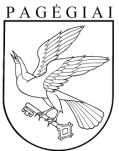 Pagėgių savivaldybės tarybasprendimasdėl PAGĖGIŲ SAVIVALDYBĖS TARYBOS 2017 M. lapkričio 29 D. SPRENDIMO NR. T-160 „DĖL turto perdavimo VALDYTI PATIKĖJIMO TEISE PAGĖGIŲ SAVIVALDYBĖS UGDYMO ĮSTAIGOMS“ pakeitimo2018 m. kovo 13 d. Nr. T1-32PagėgiaiPavadinimasKiekisVieneto kaina, EurSuma, EurFinansavimo šaltiniaiFinansavimo šaltiniaiPavadinimasKiekisVieneto kaina, EurSuma, EurEuropos SąjungaValstybės lėšosMultimedia su ekranu Benq MS5061 vnt.336,00336,00285,6050,40PavadinimasKiekisVieneto kaina, EurSuma, EurFinansavimo šaltiniaiFinansavimo šaltiniaiPavadinimasKiekisVieneto kaina, EurSuma, EurEuropos SąjungaValstybės lėšosMultimedia su ekranu Benq MS5061 vnt.392,00392,00333,2058,80PavadinimasKiekisVieneto kaina, EurSuma, EurFinansavimo šaltiniaiFinansavimo šaltiniaiPavadinimasKiekisVieneto kaina, EurSuma, EurEuropos SąjungaValstybės lėšosMultimedia su ekranu Benq MS5061 vnt.336,00336,00285,6050,40Pagėgių savivaldybės tarybasprendimasdėl TURTO perdavimo valdyti patikėjimo teise  pagėgių savivaldybės ugdymo įstaigoms2017 m. lapkričio 29 d. Nr. T-160PagėgiaiPavadinimasKiekisVieneto kaina, EurSuma, EurFinansavimo šaltiniaiFinansavimo šaltiniaiPavadinimasKiekisVieneto kaina, EurSuma, EurEuropos SąjungaValstybės biudžetasRūkymo pasekmių modelis1 vnt.580,80580,80493,6887,12Iš viso medicinos įrangosxx580,80493,6887,12Apšvietimo lygio matuokliai1 vnt.84,7084,7071,9912,71Brošiūrų stovai1 vnt.139,15139,15118,2820,87Burnos higienos modelis1 vnt.157,30157,30133,7023,60Darbo stalai1 vnt.121,00121,00102,8518,15Gaivinimo manekenas1 vnt.145,20145,20123,4221,78Garso lygio matuokliai1 vnt.181,50181,50154,2727,23Girtumo akiniai1 vnt.229,90229,90195,4234,48Kelio ženklų rinkinys1 vnt.43,5643,5637,036,53Kėdės ar suolai mokiniams atsisėsti2 vnt.108,90217,80185,1332,67Kėdės ar suolai mokiniams atsisėsti4 vnt.145,20580,80493,6887,12Kraujospūdžio matavimo aparatas1 vnt.30,2530,2525,714,54Kušetės arba sulankstomos lovos1 vnt.338,80338,80287,9850,82Kūno svorio svarstyklės1 vnt.24,2024,2020,573,63Magnetinės lentos (pakabinamos)1 vnt.72,6072,6061,7110,89Mitybos piramidės dėlionė1 vnt.38,7238,7232,915,81Nešiojami stendai1 vnt.12,1012,1010,291,81Oro drėgmės matuokliai1 vnt.114,95114,9597,7017,25Priemonės regėjimoaštrumui nustatyti 1 vnt.30,2530,2525,724,53Priemonių rinkinysmagnetinėms lentoms1 vnt.15,8115,8113,442,37Projektorinis ekranas su trikoju 150x150a1 vnt.100,00100,0085,0015,00Rakinamos dokumentų spintos1 vnt.133,10133,10113,1319,97Rankų higienos modelis1 vnt.121,00121,00102,8518,15Rinkiniai: magnetinė lenta „BLOB medis ir BLOB žaidimų aikštelė“ su magnetais1 vnt.393,25393,25334,2758,98Rinkiniai: mikroorganizmųmilteliai, UV žibintuvėlis1 vnt.121,00121,00102,8518,15Specialisto kėdės1 vnt.49,6149,6142,177,44Svarstyklės daiktams sverti1 vnt.24,2024,2020,573,63Svarstyklės kūno riebalųkiekiui nustatyti1 vnt.30,2530,2525,724,53Širmos1 vnt.163,35163,35138,8424,51Termometrai kambariotemperatūrai matuoti1 vnt.18,1518,1515,432,72Termometrai kūno temperatūrai matuoti1 vnt.36,3036,3030,865,44Ūgio matuoklis1 vnt.42,3542,3535,996,36Veiklos priemonių irdrabužių spintos1 vnt.169,40169,40143,9925,41Veiklos priemonių irdrabužių spintos1 vnt.139,15139,15118,2820,87Iš viso kitų medžiagų ir žaliavųxx4.119,703.501,75617,95Fotoaparatas Sony DSC W810 su atminties kortele1 vnt.108,00108,0091,8016,20Garso kolonėlės Logitech Z150 Speaker 22 vnt.31,0062,0052,709,30Multimedija su ekranuBenq MS5061 vnt.336,00336,00285,6050,40Muzikinis centrasPioneer X-EM121 vnt.119,00119,00101,1517,85Planetinis kompiuterisLenovo ideatab m1 vnt.273,00273,00232,0540,95Spausdintuvas Canon PixmaMX495 WAP1 vnt.92,0092,0078,2013,80Telefonas PanasonicKX-TG2511FXT1 vnt.32,0032,0027,204,80Iš viso ūkinio inventoriausxx1.022,00868,70153,30IŠ VISO:IŠ VISO:IŠ VISO:5.722,504.864,13858,37Pavadinimas KiekisVieneto kaina, EurSuma, EurFinansavimo šaltiniaiFinansavimo šaltiniaiPavadinimas KiekisVieneto kaina, EurSuma, EurEuropos SąjungaValstybės biudžetasRūkymo pasekmių modelis1 vnt.580,80580,80493,6887,12Iš viso medicinos įrangosxx580,80493,6887,12Apšvietimo lygio matuokliai1 vnt.84,7084,7071,9912,71Brošiūrų stovai1 vnt.139,15139,15118,2820,87Burnos higienos modelis1 vnt.157,30157,30133,7123,59Darbo stalai1 vnt.121,00121,00102,8518,15Gaivinimo manekenas1 vnt.145,20145,20123,4221,78Garso lygio matuokliai1 vnt.181,50181,50154,2727,23Girtumo akiniai1 vnt.229,90229,90195,4134,49Kelio ženklų rinkinys1 vnt.43,5643,5637,036,53Kėdės ar suolai mokiniams atsisėsti2 vnt.108,90217,80185,1332,67Kraujospūdžio matavimo aparatas1 vnt.30,2530,2525,714,54Kušetės arba sulankstomos lovos1 vnt.338,80338,80287,9850,82Kūno svorio svarstyklės1 vnt.24,2024,2020,573,63Magnetinės lentos (pakabinamos)1 vnt.72,6072,6061,7110,89Mitybos piramidės dėlionė1 vnt.38,7238,7232,915,81Nešiojami stendai1 vnt.12,1012,1010,281,82Oro drėgmės matuokliai1 vnt.114,95114,9597,7117,24Priemonės regėjimoaštrumui nustatyti 1 vnt.30,2530,2525,714,54Priemonių rinkinysmagnetinėms lentoms1 vnt.15,8115,8113,442,37Projektorius-multimediaBenq MS506 pakabinamas ekranas REFLECTA Crystal1 vnt.440,00440,00374,0066,00Rakinamos dokumentų spintos1 vnt.133,10133,10113,1419,96Rankų higienos modelis1 vnt.121,00121,00102,8518,15Rinkiniai: magnetinė lenta „BLOB medis ir BLOB žaidimų aikštelė“ su magnetais1 vnt.393,25393,25334,2658,99Rinkiniai: mikroorganizmųmilteliai, UV žibintuvėlis1 vnt.121,00121,00102,8518,15Specialisto kėdės1 vnt.49,6149,6142,177,44Svarstyklės daiktams sverti1 vnt.24,2024,2020,573,63Svarstyklės kūno riebalųkiekiui nustatyti1 vnt.30,2530,2525,714,54Širmos1 vnt.163,35163,35138,8524,50Termometrai kambariotemperatūrai matuoti1 vnt.18,1518,1515,432,72Termometrai kūno temperatūrai matuoti1 vnt.36,3036,3030,865,44Ūgio matuoklis1 vnt.42,3542,3535,996,36Veiklos priemonių irdrabužių spintos1 vnt.139,15139,15118,2720,88Iš viso kitų medžiagų ir žaliavųxx3.709,503.153,06556,44Fotoaparatas Sony DSC W810 su atminties kortele1 vnt.108,00108,0091,8016,20Garso kolonėlės Logitech Z150 Speaker 22 vnt.31,0062,0052,709,30Multimedija su ekranuBenq MS5061 vnt.336,00336,00285,6050,40Muzikinis centrasPioneer X-EM121 vnt.119,00119,00101,1517,85Planetinis kompiuterisLenovo ideatab m1 vnt.273,00273,00232,0540,95Spausdintuvas Canon PixmaMX495 WAP1 vnt.92,0092,0078,2013,80Telefonas PanasonicKX-TG2511FXT1 vnt.32,0032,0027,204,80Iš viso ūkinio inventoriausxx1.022,00868,70153,30IŠ VISO:IŠ VISO:IŠ VISO:5.312,304.515,44796,86PavadinimasKiekisVieneto kaina, EurSuma, EurFinansavimo šaltiniaiFinansavimo šaltiniaiPavadinimasKiekisVieneto kaina, EurSuma, EurEuropos SąjungaValstybės biudžetasApšvietimo lygio matuokliai1 vnt.84,7084,7072,0012,70Brošiūrų stovai1 vnt.139,15139,15118,2820,87Darbo stalai1 vnt.121,00121,00102,8518,15Gaivinimo manekenas1 vnt.145,20145,20123,4221,78Garso lygio matuokliai1 vnt.181,50181,50154,2827,22Kelio ženklų rinkinys1 vnt.43,5643,5637,036,53Kėdės ar suolai mokiniams atsisėsti2 vnt.108,90217,80185,1332,67Kėdės ar suolai mokiniams atsisėsti4 vnt.145,20580,80493,6887,12Kraujospūdžio matavimo aparatas1 vnt.30,2530,2525,724,53Kušetės arba sulankstomos lovos1 vnt.338,80338,80287,9850,82Kūno svorio svarstyklės1 vnt.24,2024,2020,573,63Magnetinės lentos (pakabinamos)1 vnt.72,6072,6061,7110,89Mitybos piramidės dėlionė1 vnt.38,7238,7232,925,80Nešiojami stendai2 vnt.29,0458,0849,378,71Oro drėgmės matuokliai1 vnt.114,95114,9597,7117,24Priemonės regėjimoaštrumui nustatyti 1 vnt.30,2530,2525,714,54Priemonių rinkinysmagnetinėms lentoms1 vnt.15,8115,8113,442,37Projektorinis ekranas su trikoju 150x150a1 vnt.100,00100,0085,0015,00Rakinamos dokumentų spintos1 vnt.133,10133,10113,1319,97Specialisto kėdės1 vnt.49,6149,6142,177,44Svarstyklės daiktams sverti1 vnt.24,2024,2020,573,63Svarstyklės kūno riebalųkiekiui nustatyti1 vnt.30,2530,2525,724,53Širmos1 vnt.163,35163,35138,8524,50Termometrai kambariotemperatūrai matuoti1 vnt.18,1518,1515,422,73Termometrai kūno temperatūrai matuoti1 vnt.36,3036,3030,855,45Ūgio matuoklis1 vnt.42,3542,3536,006,35Veiklos priemonių irdrabužių spintos1 vnt.139,15139,15118,2720,88Iš viso kitų medžiagų ir žaliavųxx2.973,832.527,78446,05Fotoaparatas Sony DSC W810 su atminties kortele1 vnt.108,00108,0091,8016,20Garso kolonėlės Logitech Z150 Speaker 22 vnt.31,0062,0052,709,30Interneto prieiga HuaweiE3375H-153 USB1 vnt.45,0045,0038,256,75Multimedija su ekranuBenq MS5061 vnt.336,00336,00285,6050,40Muzikinis centrasPioneer X-EM121 vnt.119,00119,00101,1517,85Planetinis kompiuterisLenovo ideatab m1 vnt.273,00273,00232,0540,95Spausdintuvas Canon PixmaMX495 WAP1 vnt.92,0092,0078,2013,80Iš viso ūkinio inventoriausxx1.035,00879,75155,25IŠ VISO:IŠ VISO:IŠ VISO:4.008,833.407,53601,30Pavadinimas KiekisVieneto kaina, EurSuma, EurFinansavimo šaltiniaiFinansavimo šaltiniaiPavadinimas KiekisVieneto kaina, EurSuma, EurEuropos SąjungaValstybės biudžetasApšvietimo lygio matuokliai1 vnt.84,7084,7072,0012,70Brošiūrų stovai1 vnt.139,15139,15118,2820,87Darbo stalai1 vnt.121,00121,00102,8518,15Gaivinimo manekenas1 vnt.145,20145,20123,4221,78Garso lygio matuokliai1 vnt.181,50181,50154,2827,22Kelio ženklų rinkinys1 vnt.43,5643,5637,026,54Kėdės ar suolai mokiniams atsisėsti2 vnt.108,90217,80185,1332,67Kraujospūdžio matavimo aparatas1 vnt.30,2530,2525,714,54Kušetės arba sulankstomos lovos1 vnt.338,80338,80287,9850,82Kūno svorio svarstyklės1 vnt.24,2024,2020,573,63Magnetinės lentos (pakabinamos)1 vnt.72,6072,6061,7110,89Mitybos piramidės dėlionė1 vnt.38,7238,7232,915,81Oro drėgmės matuokliai1 vnt.114,95114,9597,7117,24Priemonės regėjimoaštrumui nustatyti 1 vnt.30,2530,2525,714,54Priemonių rinkinysmagnetinėms lentoms1 vnt.15,8115,8113,442,37Rakinamos dokumentų spintos1 vnt.169,40169,40143,9925,41Rakinamos dokumentų spintos1 vnt.133,10133,10113,1419,96Specialisto kėdės1 vnt.49,6149,6142,177,44Svarstyklės daiktams sverti1 vnt.24,2024,2020,573,63Svarstyklės kūno riebalųkiekiui nustatyti1 vnt.30,2530,2525,714,54Širmos1 vnt.163,35163,35138,8524,50Termometrai kambariotemperatūrai matuoti1 vnt.18,1518,1515,432,72Termometrai kūno temperatūrai matuoti1 vnt.36,3036,3030,855,45Ūgio matuoklis1 vnt.42,3542,3536,006,35Veiklos priemonių irdrabužių spintos1 vnt.169,40169,40143,9925,41Veiklos priemonių irdrabužių spintos1 vnt.139,15139,15118,2820,87Iš viso kitų medžiagų ir žaliavųxx2.573,752.187,70386,05Fotoaparatas Sony DSC W810 su atminties kortele1 vnt.108,00108,0091,8016,20Garso kolonėlės Logitech Z150 Speaker 22 vnt.31,0062,0052,709,30Interneto prieiga HuaweiE3375H-153 USB1 vnt.45,0045,0038,256,75Multimedija su ekranuBenq MS5061 vnt.336,00336,00285,6050,40Muzikinis centrasPioneer X-EM121 vnt.119,00119,00101,1517,85Planetinis kompiuterisLenovo ideatab m1 vnt.273,00273,00232,0540,95Spausdintuvas Canon PixmaMX495 WAP1 vnt.92,0092,0078,2013,80Telefonas PanasonicKX-TG2511FXT1 vnt.32,0032,0027,204,80Iš viso ūkinio inventoriausxx1.067,00906,95160,05IŠ VISO:IŠ VISO:IŠ VISO:3.640,753.094,65546,10Pavadinimas KiekisVieneto kaina, EurSuma, EurFinansavimo šaltiniaiFinansavimo šaltiniaiPavadinimas KiekisVieneto kaina, EurSuma, EurEuropos SąjungaValstybės biudžetasAnglies dvideginio (CO2)matuoklis (indikatorius)1 vnt.520,30520,30442,2678,04Rūkymo pasekmių modelis1 vnt.580,80580,80493,6887,12Iš viso medicinos įrangosxx1.101,10935,94165,16Apšvietimo lygio matuokliai1 vnt.84,7084,7071,9912,71Brošiūrų stovai1 vnt.254,10254,10215,9838,12Brošiūrų stovai1 vnt.139,15139,15118,2720,88Burnos higienos modelis1 vnt.157,30157,30133,7023,60Darbo stalai1 vnt.121,00121,00102,8518,15Gaivinimo manekenas1 vnt.145,20145,20123,4221,78Garso lygio matuokliai1 vnt.181,50181,50154,2727,23Girtumo akiniai1 vnt.229,90229,90195,4134,49Kelio ženklų rinkinys1 vnt.43,5643,5637,026,54Kėdės ar suolai mokiniams atsisėsti2 vnt.108,90217,80185,1332,67Kėdės ar suolai mokiniams atsisėsti4 vnt.145,20580,80493,6887,12Kraujospūdžio matavimo aparatas1 vnt.30,2530,2525,714,54Kušetės arba sulankstomos lovos1 vnt.338,80338,80287,9850,82Kūno svorio svarstyklės1 vnt.24,2024,2020,573,63Magnetinės lentos (pakabinamos)1 vnt.72,6072,6061,7110,89Mitybos piramidės dėlionė1 vnt.38,7238,7232,915,81Modelis „Gaivieji gėrimaivirsta riebalais“1 vnt.121,00121,00102,8518,15Nešiojami stendai1 vnt.29,0429,0424,694,35Nešiojami stendai1 vnt.12,1012,1010,281,82Oro drėgmės matuokliai1 vnt.114,95114,9597,7017,25Priemonės regėjimoaštrumui nustatyti 1 vnt.30,2530,2525,714,54Priemonių rinkinysmagnetinėms lentoms1 vnt.15,8115,8113,442,37Rakinamos dokumentų spintos1 vnt.133,10133,10113,1319,97Rankų higienos modelis1 vnt.121,00121,00102,8518,15Rinkiniai: mikroorganizmųmilteliai, UV žibintuvėlis1 vnt.121,00121,00102,8518,15Specialisto kėdės1 vnt.49,6149,6142,177,44Streso lygio matuokliai1 vnt.52,0352,0344,237,80Svarstyklės daiktams sverti1 vnt.24,2024,2020,573,63Svarstyklės kūno riebalųkiekiui nustatyti1 vnt.30,2530,2525,714,54Širmos1 vnt.163,35163,35138,8524,50Termometrai kambariotemperatūrai matuoti1 vnt.18,1518,1515,432,72Termometrai kūno temperatūrai matuoti1 vnt.36,3036,3030,855,45Ūgio matuoklis1 vnt.42,3542,3536,006,35Veiklos priemonių irdrabužių spintos1 vnt.139,15139,15118,2720,88Iš viso kitų medžiagų ir žaliavųxx3.913,223.326,18587,04Fotoaparatas Sony DSC W810 su atminties kortele1 vnt.108,00108,0091,8016,20Garso kolonėlės Logitech Z150 Speaker 22 vnt.31,0062,0052,709,30Interneto prieiga HuaweiE3375H-153 USB1 vnt.45,0045,0038,256,75Multimedija su ekranuBenq MS5061 vnt.336,00336,00285,6050,40Muzikinis centrasPioneer X-EM121 vnt.119,00119,00101,1517,85Planetinis kompiuterisLenovo ideatab m1 vnt.273,00273,00232,0540,95Spausdintuvas Canon PixmaMX495 WAP1 vnt.92,0092,0078,2013,80Iš viso ūkinio inventoriausxx1.035,00879,75155,25IŠ VISO:IŠ VISO:IŠ VISO:6.049,325.141,87907,45Pavadinimas KiekisVieneto kaina, EurSuma, EurFinansavimo šaltiniaiFinansavimo šaltiniaiPavadinimas KiekisVieneto kaina, EurSuma, EurEuropos SąjungaValstybės biudžetasApšvietimo lygio matuokliai1 vnt.84,7084,7072,0012,70Brošiūrų stovai1 vnt.139,15139,15118,2720,88Darbo stalai1 vnt.121,00121,00102,8518,15Gaivinimo manekenas1 vnt.145,20145,20123,4221,78Garso lygio matuokliai1 vnt.181,50181,50154,2827,22Kelio ženklų rinkinys1 vnt.43,5643,5637,026,54Kėdės ar suolai mokiniams atsisėsti2 vnt.108,90217,80185,1332,67Kraujospūdžio matavimo aparatas1 vnt.30,2530,2525,714,54Kušetės arba sulankstomos lovos1 vnt.338,80338,80287,9850,82Kūno svorio svarstyklės1 vnt.24,2024,2020,573,63Magnetinės lentos (pakabinamos)1 vnt.72,6072,6061,7110,89Mitybos piramidės dėlionė1 vnt.38,7238,7232,915,81Oro drėgmės matuokliai1 vnt.114,95114,9597,7117,24Priemonės regėjimoaštrumui nustatyti 1 vnt.30,2530,2525,724,53Priemonių rinkinysmagnetinėms lentoms1 vnt.15,8115,8113,432,38Projektorinis ekranas su trikoju 150x150a1 vnt.100,00100,0085,0015,00Rakinamos dokumentų spintos1 vnt.133,10133,10113,1419,96Rinkiniai: magnetinė lenta „BLOB medis ir BLOB žaidimų aikštelė“ su magnetais1 vnt.393,25393,25334,2658,99Rinkiniai: mikroorganizmaimaišelyje, UV žibintuvėlis1 vnt.266,20266,20226,2739,93Specialisto kėdės1 vnt.49,6149,6142,167,45Svarstyklės daiktams sverti1 vnt.24,2024,2020,573,63Svarstyklės kūno riebalųkiekiui nustatyti1 vnt.30,2530,2525,714,54Širmos1 vnt.163,35163,35138,8424,51Termometrai kambariotemperatūrai matuoti1 vnt.18,1518,1515,422,73Termometrai kūno temperatūrai matuoti1 vnt.36,3036,3030,865,44Ūgio matuoklis1 vnt.42,3542,3536,006,35Veiklos priemonių irdrabužių spintos1 vnt.139,15139,15118,2820,87Iš viso kitų medžiagų ir žaliavųxx2.994,402.545,22449,18Fotoaparatas Sony DSC W810 su atminties kortele1 vnt.108,00108,0091,8016,20Garso kolonėlės Logitech Z150 Speaker 22 vnt.31,0062,0052,709,30Interneto prieiga HuaweiE3375H-153 USB1 vnt.45,0045,0038,256,75Multimedija su ekranuBenq MS5061 vnt.336,00336,00285,6050,40Muzikinis centrasPioneer X-EM121 vnt.119,00119,00101,1517,85Planetinis kompiuterisLenovo ideatab m1 vnt.273,00273,00232,0540,95Spausdintuvas Canon PixmaMX495 WAP1 vnt.92,0092,0078,2013,80Telefonas PanasonicKX-TG2511FXT1 vnt.32,0032,0027,204,80Iš viso ūkinio inventoriausxx1.067,00906,95160,05IŠ VISO:IŠ VISO:IŠ VISO:4.061,403.452,17609,23Pavadinimas KiekisVieneto kaina, EurSuma, EurFinansavimo šaltiniaiFinansavimo šaltiniaiPavadinimas KiekisVieneto kaina, EurSuma, EurEuropos SąjungaValstybės biudžetasInteraktyvi lenta ir jos priedai1 vnt.4.356,004.356,003.702,60653,40Iš viso kitos biuro įrangosxx4.356,003.702,60653,40Stovas su ratukais interaktyviai lentai1 vnt.744,15744,15632,53111,62Iš viso kito ilgalaikiomaterialiojo turtoxx744,15632,53111,62Apšvietimo lygio matuokliai1 vnt.84,7084,7071,9912,71Brošiūrų stovai1 vnt.139,15139,15118,2820,87Burnos higienos modelis1 vnt.157,30157,30133,7123,59Darbo stalai1 vnt.121,00121,00102,8518,15Garso lygio matuokliai1 vnt.181,50181,50154,2727,23Kelio ženklų rinkinys1 vnt.43,5643,5637,036,53Kėdės ar suolai mokiniams atsisėsti2 vnt.108,90217,80185,1332,67Kraujospūdžio matavimo aparatas1 vnt.30,2530,2525,724,53Kušetės arba sulankstomos lovos1 vnt.338,80338,80287,9850,82Kūno svorio svarstyklės1 vnt.24,2024,2020,573,63Magnetinės lentos (pakabinamos)1 vnt.72,6072,6061,7110,89Mitybos piramidės dėlionė1 vnt.38,7238,7232,915,81Nešiojami stendai1 vnt.12,1012,1010,291,81Oro drėgmės matuokliai1 vnt.114,95114,9597,7117,24Priemonės regėjimoaštrumui nustatyti 1 vnt.30,2530,2525,714,54Priemonių rinkinysmagnetinėms lentoms1 vnt.15,8115,8113,442,37Rakinamos dokumentų spintos1 vnt.169,40169,40143,9925,41Rakinamos dokumentų spintos1 vnt.133,10133,10113,1419,96Rankų higienos modelis1 vnt.121,00121,00102,8518,15Rinkiniai: magnetinė lenta „BLOB medis ir BLOB žaidimų aikštelė“ su magnetais1 vnt.393,25393,25334,2658,99Rinkiniai: mikroorganizmaimaišelyje, UV žibintuvėlis1 vnt.266,20266,20226,2739,93Specialisto kėdės1 vnt.49,6149,6142,177,44Svarstyklės daiktams sverti1 vnt.24,2024,2020,573,63Svarstyklės kūno riebalųkiekiui nustatyti1 vnt.30,2530,2525,714,54Širmos1 vnt.163,35163,35138,8524,50Termometrai kambariotemperatūrai matuoti1 vnt.18,1518,1515,432,72Termometrai kūno temperatūrai matuoti1 vnt.36,3036,3030,865,44Ūgio matuoklis1 vnt.42,3542,3536,006,35Veiklos priemonių irdrabužių spintos1 vnt.139,15139,15118,2820,87Iš viso kitų medžiagų ir žaliavųxx3.209,002.727,68481,32Fotoaparatas Sony DSC W810 su atminties kortele1 vnt.108,00108,0091,8016,20Garso kolonėlės Logitech Z150 Speaker 22 vnt.31,0062,0052,709,30Interneto prieiga HuaweiE3375H-153 USB1 vnt.45,0045,0038,256,75Multimedija su ekranuBenq MS5061 vnt.336,00336,00285,6050,40Muzikinis centrasPioneer X-EM121 vnt.119,00119,00101,1517,85Planetinis kompiuterisLenovo ideatab m1 vnt.273,00273,00232,0540,95Spausdintuvas Canon PixmaMX495 WAP1 vnt.92,0092,0078,2013,80Iš viso ūkinio inventoriausxx1.035,00879,75155,25IŠ VISO:IŠ VISO:IŠ VISO:9.344,157.942,561.401,59